УКРАЇНАНОВОГРАД-ВОЛИНСЬКА МІСЬКА РАДА ЖИТОМИРСЬКОЇ ОБЛАСТІРІШЕННЯдвадцять друга сесія                                                                 восьмого скликаннявід  21.07.2022   № 574Про забезпечення безпеки працівників управління соціального захисту населення міської ради і Центру надання адміністративних послуг міської ради та відвідувачів у період дії воєнного стану в Україні       Керуючись статтею 25 Закону України  «Про місцеве самоврядування в Україні», статтями 8, 9 Закону України «Про правовий режим воєнного стану», Кодексом цивільного захисту України,  Законом України «Про затвердження Указу Президента України «Про введення воєнного стану в Україні» від 24.02.2022 №  2102-IX, з метою забезпечення безпеки працівників управління соціального захисту населення міської ради і Центру надання адміністративних послуг міської ради та відвідувачів,  враховуючи відсутність у приміщенні управління соціального захисту населення міської ради та Центру надання адміністративних послуг міської ради захисних споруд цивільного захисту, міська радаВИРІШИЛА:      1. Перемістити, на період дії воєнного стану в Україні, управління соціального захисту населення міської ради з приміщення по вулиці Олександра Чернявського (колишня Ушакова), 40 та Центр надання адміністративних послуг міської ради з приміщення по вулиці Соборності, 13 в приміщення об’єкта будівництва «Реконструкція зі збільшенням розмірів будівлі на вулиці Шевченка, 20, у місті Новограді-Волинському для створення і забезпечення функціонування центру надання адміністративних послуг у форматі «Прозорий офіс» по вулиці Шевченка, 20.	2.  Управлінню соціального захисту населення міської ради (Хрущ Л.В.), Центру надання адміністративних послуг міської ради (Сметанкіна Т.В.) :	2.1 забезпечити можливість використання підвалу та першого поверху зазначеного вище приміщення, як захисної споруди цивільного захисту на період дії воєнного стану в Україні;	2.2 продовжити надання соціальних послуг, адміністративних послуг на базі об’єкта будівництва «Реконструкція зі збільшенням розмірів будівлі на вулиці Шевченка, 20, у місті Новограді-Волинському для створення і забезпечення функціонування центру надання адміністративних послуг у форматі «Прозорий офіс».	3. Доручити міському голові Боровцю М.П. вжити відповідних заходів щодо завершення об’єкту будівництва «Реконструкція зі збільшенням розмірів будівлі на вулиці Шевченка, 20, у місті Новограді-Волинському для створення і забезпечення функціонування центру надання адміністративних послуг у форматі «Прозорий офіс» у 2022 році.	4. Контроль за виконанням цього рішення покласти на постійну комісію міської ради з питань соціальної політики, охорони здоров’я, освіти, культури та спорту (Широкопояс О.Ю.) та заступника міського голови Гудзь І.Л.Міський голова                                                                           Микола БОРОВЕЦЬ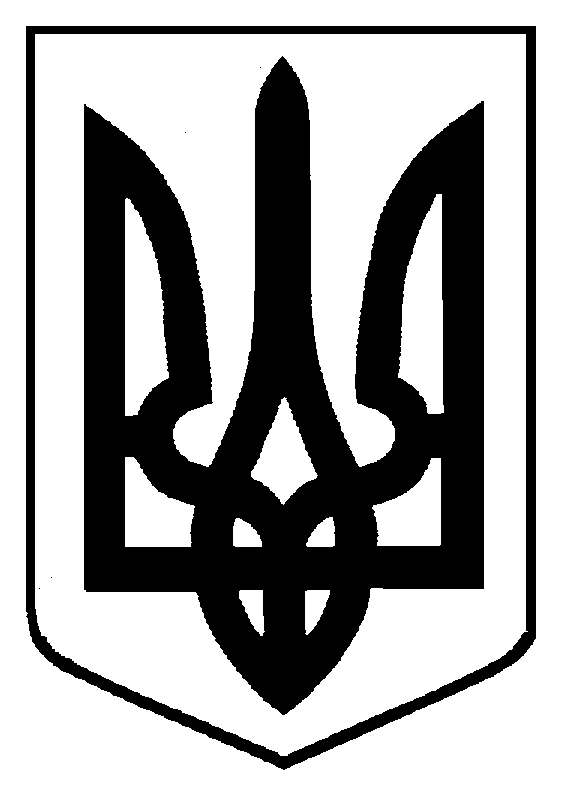 